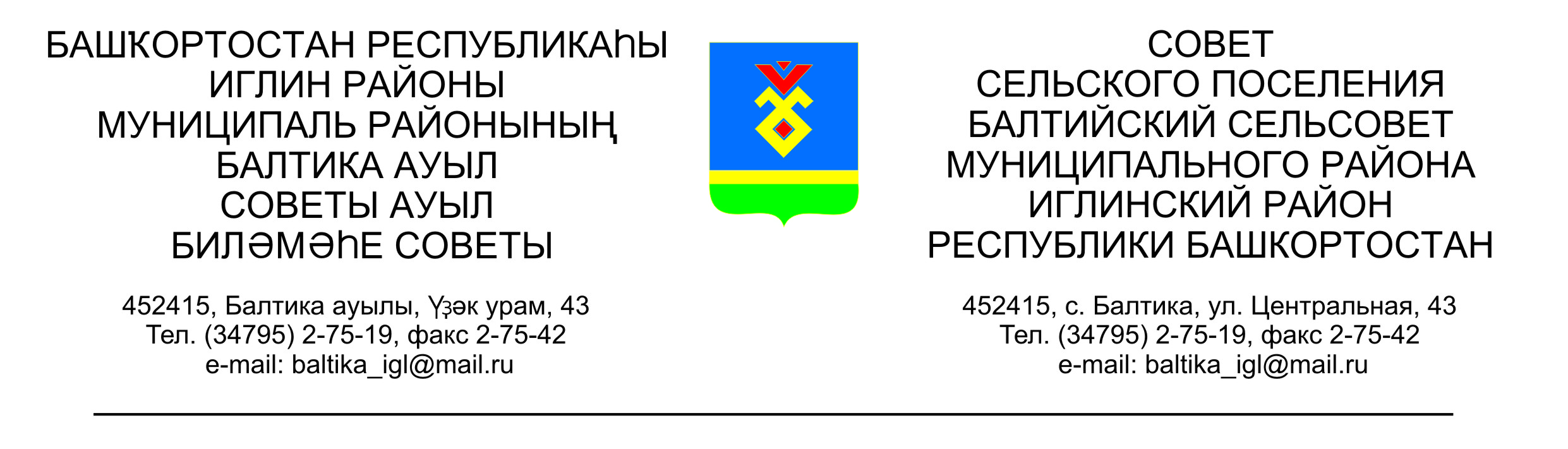              КАРАР                                                                                                         РЕШЕНИЕ Совета сельского поселения Балтийский сельсовет муниципального          района  Иглинский район Республики Башкортостан О деятельности администрации и Совета сельского поселенияБалтийский сельсовет муниципального районаИглинский  район за 2015  год.        Заслушав и обсудив  доклад главы  сельского поселения Балтийский сельсовет Карунос В.Н. « О деятельности администрации и Совета сельского поселения  Балтийский сельсовет муниципального района Иглинский район за 2016 год»,   Совет сельского поселения  Балтийский сельсовет муниципального района Иглинский район  Республики Башкортостан решил:       1. Отчет главы сельского поселения Балтийский сельсовет о деятельности администрации и Совета за 2016 год принять к сведению.        2. Депутатскому корпусу и администрации сельского поселения довести до населения информацию об отчете  главы сельского поселения Балтийский сельсовет о деятельности администрации и Совета за 2015 год.       3. Обнародовать  отчет главы сельского поселения «О деятельности администрации и Совета сельского поселения Балтийский сельсовет муниципального района Иглинский район за 2016 год» на официальном сайте сельского поселения Балтийский сельсовет: http://baltiysk.sp-iglino.ru/.        4. Контроль  за выполнением данного решения возложить на Постоянную комиссию по социально-гуманитарным вопросам /председатель -  А.В. Егоров /.Глава сельского поселения                                                              В.Н.Карунос 03 марта 2017 г.                                                   № 193Отчетная информация о проделанной работе за 2016 годпо сельскому поселению Балтийский сельсовет.           На сегодняшний день в СП на территории пяти населенных пунктов проживает  1668 чел. Из них пенсионеров -  317 чел., молодежи  -  457 чел., детей – 377 чел,  многодетных семей - 29.,   7 вдов участников ВОВ, тружеников тыла – 6 чел. Родилось в 2016 году- 18 чел.,  умерло – 26 чел., зарегистрировано 2 брака и сыграна одна Золотая  свадьба семьи Прокофьевых.На сегодняшний день в СП на учете стоят  8 неблагополучных семей, постоянно с ними ведется профилактическая работа.  С  учета сняты две семьи – Семенова С., Латыпова М.,   в связи с совершеннолетием  детей.В сельском поселении на учете 1164 зем.участков, 952 дома.        Проведено 22  собрания граждан, на которых рассматривались   вопросы жизнеобеспечения  жителей нашего СП. За муниципальной услугой (выдача справок) обратилось 882 чел. На личном приеме главы СП принято 136 человек, с письменными обращениями во все органы власти  обратилось 78 человек. Это вопросы:   газификации, благоустройства, содержания и ремонта  дорог, электрификация,  земельные вопросы и   другие.  Было 2 обращения - к Президенту России В.В.Путину: 1. (Хакимов Р.) –по вопросу отсутствия работы и выделению материальной помощи, 2. по газификации д.Субакаево,2 - в Администрацию Главы РБ  Р.З.Хамитова -   по ремонту дороги в д. Буденновский Махмутов З. и по газификации д.Субакаево,1 - Росприроднадзор    по сжиганию мусора ИП Мизюк,  3 - Главе  Администрации МР Иглинский район  – о незаконной  продаже алкоголя в магазине д.Ленинское, о выделении кирпича, по отсыпке дороги д.Буденновский.	       Исполнение бюджета. При утвержденном плане  5 114 510руб. общий объем бюджета сельского поселения исполнен  на 103,94 %.  Исполнение собственных доходов  составило161,4  % , собрано 1 581 680 руб., из них:НДФЛ составил 85,6 %земельный налог – 139,9 %налог на имущество физ.лиц- 84,5 %аренда имущества – 131 %прочие доходы от платных услуг  100% прочие  неналоговые доходы 36 536 руб. ЕСХН – 100 % от оказания нотариальных услуг 100% взносы по ППМИ – 180 000руб.Из бюджета района выделено :дотации СП – 1 039 тыс.руб. на ведение воинского учета – 81 000руб. дорожный фонд – 1 150 тыс.руб.благоустройство  - 500тыс.руб.дополнительные средства – 727 510руб. (из них 390 950руб. за проект газификации д.Субакаево, 34 560 руб. транспортные расходы для больного гемодиализом, 70 000руб.  ПКР , 232 тыс.руб – ком.услуги и зарплата операторов котельных,  57 тыс.руб. на межевание для многодетных семей. Итого выделено всего 3 554 510руб. Расходы – на содержание аппарата Администрации, тракториста, пожарных, котельных – 1959 231 руб., в том числе оплата труда с налогами 1 295 224руб., зарплата операторов 108 624 руб., содержание пожарной команды – 184 973руб. За газ 212 275 руб., за связь 80 011руб., ГСМ – 127 173 руб., электроэнергия 24 639 руб., приобретение компьютера с принтером  40820 руб, за обслуживание компьютеров – 37 800руб., содержание дорог 1 177 035 руб., благоустройство 188 397 руб, уличное освещение – 680089руб., оплата за ПКР 70 000руб., оплата за  детскую площадку 75 000руб., ведение воинского учета 81 000руб., оплата  34 560 руб. транспортные расходы для больного гемодиализом, оплата на межевание для многодетных семей  59 850 тыс.руб., оплата ПЗЗ, ген.планы 134033руб., оплата 390 950руб. за проект газификации д.Субакаево.С 01.01.2016 совершение нотариальных действий, а их разрешено вести в 9 случаях (удостоверение завещаний, доверенностей, свидетельствование верности документов и выписок из них, так же подлинности подписи на документах и др.) производится в отношении лиц постоянно зарегистрированных на территории нашего сельсовета или имеющих временную регистрацию. За 2016 год  администрацией сельского поселения совершено всего 37 нотариальных  действий, из них  выдано 14 доверенностей, свидетельствование верности копии документов и выписок из них – 15; заверение подлинности подписи – 8.Как и в прошлые годы большое внимание уделялось благоустройству и улучшению условий жизнеобеспечения нашего населения.            В 2016 году за счет населения введен 21  индивидуальный дом, общей площадью 1280 кв.м.  Для улучшения проживания и оказании помощи в решение жилищной проблемы  в 2016 году было выделено 17 земельных участков: 11 – многодетным семьям, 2 – семьям имеющих детей инвалидов, 4 молодым семьям. На очереди на сегодняшний день – три многодетные семьи, 26 молодых семей в возрасте до 35 лет. Многодетная семья Бархатовой Мариэтты получила сертификат на  улучшение жилищных условий, более 800 тыс.руб, Козловскому Дмитрию по программе предоставления жилья детям, оставшимся без родителей, в с.Иглино была предоставлена  квартира. 	Электрофикация – проведена замена старого изношенного провода д.Ленинское на СИП провод ул.Парковая 500м., ул.Берлин по нечетной стороне 800м, пер.Овражный 300м. Подведен СИП провод к зданию Ленинского клуба, к котельной СОШ с.БалтикаПроизведена установка фонарей уличного освещения – 14шт. и замена фотореле и ламп освещения в количестве 32шт. Газификация  - в 2016году подключены  к газу 3 жилых дома -  в д. Субакаево -2, в д.Ленинское - 1, Строительство и ремонт.Районному отделу культуры Администрацией муниципального района были выделены денежные средства на ремонт первого этажа Балтийского СДК в сумме 413 930руб, а также на оборудование многофункционального клуба 350 тыс.руб, по программе партии Единая Россия на ремонт фасада 318 720 руб. ремонт фасада был произведен лишь со стороны входа, остальные работы будут продолжены после установление положительных температур. В августе 2016 года установлены дорожные знаки при подъезде к бюджетным учреждениям в целях соблюдения правил дорожного движения и безопасности.         Благоустройство.Внимание  в сельском поселении  было уделено и состоянию дорог. Проведено грейдирование дорог:д.Буденновский    -    ул. Озерная, ул. Дружбы, ул. Садовая;в с.Балтика-  ул. Зеленая, ул. Почтовая, проулок у мед.пунктад.Ленинское-  улицы Блюхера, Озерная, часть ул.Садовой,  переулки от Парковой до Луговой;д.Загорское  -  ул.Садовая, ул.Луговая, д.Субакаево-   ул. Молодежная.Оканавливание улиц: с.Балтика -  ул.Зеленая;  д.Буденновский - ул.Садовая, ул.Озерная, часть ул.Дружбы.Многое в сельском поселении проводится совместно с населением, которое финансово участвует в проведении данных работ. Примером могут являться жители следующих улиц:  Отсыпка дорог – с.Балтика - ул. Берлин 300м, ул. Надежды – 600м – за счет средств населения, ул. Почтовая 300м софинансирование (жители и с/с), ул. Садовая, ул. Озерная д.Буденновский 2100 м., ул. Дружбы от д.14 до д.25– софинансирование; д.Загорское ул. Луговая - 400м. за счет населения, ул. Озерная д.Ленинское 600м ул. Блюхера – 600м.  – софинансирование, д.Субакаево ул. Молодежная – за счет бюджета сельсовета	Произведена вырубка  кустарника у пруда на плотине д.Ленинское 68 м,  в д.Буденновский – 120м при въезде на ул. Мира от ангара,  очистка свалок во всех населенных пунктах, обкосы по СП вдоль дорог 48000п.м.   	Год от года краше становятся улицы, дома наших сел, и в этом заслуга самих жителей. Населением были установлены заборы более 600м. Отремонтированы и покрашены заборы у бюджетных учреждений д.Ленинское. с.Балтика, д.Буденновкий. Продолжались работы по ограждению кладбищ -  построено 200 м забора вокруг кладбища д.Субакаево. Материалы для ограждения были закуплены за счет средств бюджета СП 52 000руб, оплата работы производилась  за счет населения. В 2017 году необходимо работу по ограждению закончить до конца.            Весной проводились субботники по благоустройству  населенных пунктов;  озеленению внутри населенных пунктов, но хотелось бы большей активности и участия от наших жителей в субботниках. Ежегодно  в начале мая на всех кладбищах  проходят субботники, но участвующих в них очень мало.  Не понятно равнодушие и безучастие наших жителей, в связи с этим прошу оповестить ваших родственников и пригласить их принять участие в благоустройстве кладбищ. А депутатам и старостам необходимо проявить настойчивость и активность в этом.              Во всех бюджетных учреждениях  проведен текущий ремонт и комиссией отмечена их  хорошая работа.  На территории СП расположены 1 СОШ, 2 НОШ, где обучаются 175 учащихся. Детский сад посещают 38  детей.  В 2016 году по результатам республиканского конкурса «Лучшее муниципальное  учреждение культуры, находящиеся на территории сельских поселений,  и их работники» Балтийский сельский Дом культуры был удостоен Республиканского гранта на сумму 100 тыс.руб., которые были потрачены на приобретение музыкальной аппаратуры.  В нашем Доме культуры в 2016 году был дан старт году Российского кино в Иглинском районе, а в завершении прошлого года , после ремонта  в декабре 2016 года был открыт первый в районе многофункциональный сельский клуб, где имеется возможность для занятий разновозрастных групп населения танцами, вокалом, спортом, творчеством. Своих посетителей ждет библиотека и Белорусский ИКЦ. Народный ансамбль «Сябры», является постоянным участником всех районных, многих республиканских мероприятий. Знают и любят в сельском поселении талантливых молодых артистов из Ленинского СК, Буденновского СК.  Вновь открылись двери Субакаевского СК, надеемся увидеть и их участников  в мероприятиях сельского поселения.          Молодежь  нашего сельского поселения является постоянными  участниками всех районных и местных мероприятий,  занимают призовые места  по настольному теннису, по волейболу - заняли 1 место среди юношей.  В летнее время занимаются велоспортом, футболом.  Прижилась в с.Балтика и секция Айкидо.  Хотелось бы видеть нашу молодежь, участвующую в различных видах спорта, ведущих ЗОЖ, а для этого все условия у нас имеются. Одной из почетных обязанностей юношей является защита Отечества. В 2016 году, отслужив срочную службу, вернулись шестеро ребят Попенов Иван, Буторин Николай, Втюрин Максим, Файрушин Ратмир, Баширов Ильдар,  Семенов Максим. Служат в рядах Российской Армии - Ахматвалеев Альмир,  Тарасов Александр, Кислицин Валентин, Абрамов Дмитрий, Нигматуллин Артур, Ахмедов Сеймур, по контракту – Нигматуллин Азат. Уважаемые односельчане!Балтийский сельсовет является лидером сельскохозяйственного производства в Иглинском районе. На территории сельского поселения работают  четыре крепких  сельскохозяйственных   предприятия. ООО Агротех  хозяйство, с высокой агротехникой в растениеводстве, с интенсивными передовыми современными технологии в животноводстве. Сегодня производит три вида молочной продукции: молоко, сметана, творог, которые пользуются спросом у иглинцев. В ближайшее время в хозяйстве планируется модернизация сушильного комплекса. На базе этого хозяйства работает мастерская по ремонту топливного оборудования  тракторов, сельхозтехники.Основным производителем птицеводческой продукции в районе остается ООО «Алтын кош». За 2016 год здесь произведено около 6,2 т мяса птицы. В хозяйстве организовано клеточное содержание цыплят мясо-яичной  породы. В настоящее время более 6 тыс. цыплят находятся на выращивании. В инкубаторе заложены яйца для выводка гусей, цыплят, индюков и уток, значит не только наш Иглинский район, но и  другие районы будут обеспечены молодняком птицы.  КФХ Мизюк, благодаря поддержки Республики и района  стал участником программы «Развитие семейных животноводческих ферм на базе КФХ». Это позволило модернизировать старую  и построить новую ферму, установить современное оборудование, приобрести сельскохозяйственную технику.  Хозяйство ООО Агроресурс тоже известно в районе как передовое растениеводческое хозяйство.   В личных подсобных хозяйствах наших сельчан содержится: Одним из способов поддержки ЛПХ является программа по субсидированию многодетных семей. О ней подробнее расскажет специалист отдела соц.защиты. На территории сельского поселения работают два промышленных предприятия: ООО Башстройтекс, производит – шнуры, капроновые ленты, ООО УЭМЗ -  металлоконструкции, электрооборудование и др.  Их продукция известна в Республике Башкортостан и за ее пределами. В сельском поселении созданы условия для развития малого и среднего предпринимательства, работают 14 ИП в разных отраслях народного хозяйства: торговля по реализации товаров повседневного спроса (обуви, одежды, хозтоваров, продуктов), пчеловодческого направления, пилорама, кузница и др.   В районе работает Республиканская программа по поддержке предпринимательства на конкурсной основе имеется возможность получения субсидий в сумме до 300 тыс.руб. на развитие своего бизнеса. 	Пожарная безопасность.       Согласно ФЗ-131 за сельскими поселениями закреплены полномочия по профилактике пожаров и обеспечению первичных мер пожаротушения. В нашем сельском поселении  действует ДПК. Назрела необходимость передачи ДПК в ведение ВДПО, для этого  у нас имеется пожарная машина, отдельное помещение с теплыми боксами, оборудование, инвентарь, комплекты боевой одежды. Во избежание травмирования пожарных и в целях страхования их жизни, маневренности и боеспособности, а также материальной заинтересованности членов ДПК планируется создание поста на базе нашего ДЕПО. Это, в свою очередь, потребует финансовых затрат и со стороны бюджета, предпринимателей и населения.  Проанализировав  причины произошедших  пожаров за 2016  год по сельскому поселению следует, что из 6  случаев:Уничтожено огнем три жилых дома (12.02  дом Егоровых д.Буденновский,  02.03 дом Евдокимовой с.Балтика – из-за неисправности проводки,  29.08  дом Бархатовой М. из-за шалости детей с огнем)Сгорели 2 бани – Куимовой Л.И. д.Ленинское – 10.01.и 23.04. с.Балтика Арапочкина по причине – перекал печи, 09.01 – сгорел автомобиль Прига М.  из-за неисправности электропроводки)Еще раз обращаем  внимание населения на пожарную безопасность и  необходимость  соблюдения  правил.  А  депутатов прошу  провести  подворные обходы с закреплением пожарного инвентаря.  В семи неблагополучных семьях были установлены пожарные сигнализаторы для предупреждения и оповещения о возгорании и задымления помещения. В целях более  эффективного проведения спасательных работ при пожаротушении  необходимо  ответственно относиться к своей жизни и сохранности имущества, активно участвовать в ликвидации возгораний, не оставаться  безучастными  к чужой беде.      Еще одной проблемой является пьянство, которое  стало  бедой всех наших сел. За прошедший год по причине пьянства ушли из жизни 6 человек,  в основном это молодые люди, не дожившие до пенсионного возраста. Надо задуматься – нужна ли нашим семьям пьянка?  Призываю наших жителей самим  наводить порядок  в своих домах, деревнях, проявлять нетерпимость к продаже низкокачественного алкоголя, не оставаться равнодушными.        Уважаемые односельчане!Одним из способов взаимодействия органов местной власти с населением являются совместные реальные дела. Многие из депутатов и старост сельского поселения  вместе с жителями участвуют в благоустройстве села, субботниках, различных мероприятиях. Существующая программа поддержки местных инициатив позволяет решать наболевшие вопросы села, при обязательном  участии населения и софинансирование проекта. В 2016 году по решению собрания граждан д.Ленинское было принято участие в ППМИ с проектом «Ремонт дороги д.Ленинское» (от трассы М-5 до деревни). В числе 446 СП Республики Башкортостан наш проект прошел конкурсный отбор. Стоимость проекта составила 1300 тыс.руб., из Республиканского бюджета выделен 1 млн.руб. , из бюджета сельского поселения 100 тыс.руб., спонсором Нафиковым К.К. – 70 000руб., населением собрано 110тыс.руб., осталось собрать 20 тыс.руб. Проведен электронный аукцион, победителем признан ООО Башкиравтодор. Ремонт дороги начнется в июне, к концу августа дорога должна быть сдана в эксплуатацию.В декабре 2016 года состоялось предварительное собрание жителей села Балтика, на котором  были озвучены проблемы села, для решения  которых можно было воспользоваться ППМИ.  Из двух проблем: ремонт дорог и  ремонт коридора СОШ с.Балтика, выбрали второе. В январе этого года решение об участии в ППМИ 2017 года с проектом «Ремонт коридора 1 этажа СОШ с.Балтика» было утверждено. Для этого необходимо собрать по 500 руб. с дома для софинансирования со стороны населения, т.е. 70 тыс.руб., выделение 50 тыс.руб. гарантировали спонсоры,  100 тыс.руб. выделит РОО, в случае победы в конкурсе рассчитываем на получение 850 тыс.руб. из республиканского бюджета. Администрация района и Отдел образования поддерживают решение населения об участии в ППМИ с данным проектом и готовы софинансировать. Призываю всех  принять участие в этом благородном деле. 2017 год объявлен Годом экологии и особо охраняемых природных территорий, и жителям нашего сельского поселения необходимо бережнее относится к окружающей среде, повышать ответственность за сохранение природы, развивать в себе и в окружающих экологическую культуру.  Родителям и педагогам необходимо воспитывать в  наших детях экологическую культуру. Каждый из нас в силах сделать чище наши дворы, села. Соблюдать простые человеческие правила – не сорить, не раскидывать мусор, не захламлять леса, поля, овраги. Приглашаю всех на весенние субботники.О проблемах.	Зима 2016-2017гг с обильными снегопадами создала множество проблем по очистке дорог от снега, выявила и недостатки в организации работ. Имеющийся трактор МТЗ 82.1 маломощный и не справляется с объемом работ, из-за чего возникали жалобы со стороны населения. Очень часто передувало дороги между населенными пунктами, по этой причине не было возможности доставки детей в школу и сообщения между деревнями. Работающий по договору трактор Т-150 требует значительных финансовых затрат. Привлечение со стороны  техники не решает проблемы. Думаю целесообразнее  было бы разрешить сельсоветам приобретать в лизинг  снегоуборочную технику с выплатой в рассрочку на 5-10 лет.	Другой проблемой стала нехватка питьевой воды, а местами ее отсутствие в колодцах наших сельчан. Это многолетняя проблема нашего сельсовета. Работа по изысканию водных запасов проводилась с 70-х годов прошлого века, но не увенчалась успехом. Отсутствие воды в первую очередь создает проблемы для бюджетных учреждений (школы, детсада). Существующая вода не проходит по качеству, по СанПину из-за высокой жесткости. Необходимо внимание Федеральных и Республиканских органов власти по решению данной проблемы, включение в РАИП.       	О планах  на 2017г   По ЖКХ.С 1.10.2016 на баланс сельского поселения переданы теплотрасса и три котельные, со штатом 4 человек, обслуживающие социальные учреждения. Планируем до сентября 2017 года перевести на индивидуальное отопление   школу, детский сад, мастерскую, здание администрации, ликвидировав тем самым 1800м. убыточной теплотрассы. Проведение  работ планируется совместно с РОО.    На благоустройство  запланировано :На отсыпку дорог д.Буденновский по ул.Дружбы от д.№1 до  д.№11, д.Ленинское ул. Озерная от д.№ 3 до д.№9, в с.Балтика от ул. Берлин до ул.Почтовая внизу, ул. Надежды, частично ул.Зеленая, д. Субакаево – ул.Лесная; д.Загорское по ул.Садовой.Ликвидация несанкционированых свалок,  очистка существующих свалокУстановка контейнера для сбора ртутьсодержащих ламп.Закончить огораживание кладбища д.СубакаевоУстановка забора на территории детского садаЗамена электрокотла и утепление бокса пожарного ДЕПОЗамена перегоревших ламп в фонарях уличного освещенияБлагоустройство парка с.БалтикаСтроительство водопровода и колодца для СОШ с.БалтикаОзеленение улиц населенных пунктов, в первую очередь новых улиц. Администрация сельского поселения тесно сотрудничает со всеми  районными организациями. Сегодня жители нашего поселения имеют возможность задать вопросы по волнующим проблемам к специалистам районных служб.Спасибо за внимание!КРСвсего,гол.в т.ч.коров Свиньи,гол.Овцы, голКозы,голЛошади,голПтица,всегоПчелосемьи КРСвсего,гол.в т.ч.коров Свиньи,гол.Овцы, голКозы,голЛошади,голПтица,всегоПчелосемьи 19895  71 174  68   16537   530